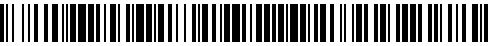 22755/C/2023-HMSU Čj.: UZSVM/C/15524/2023-HMSUČeská republika - Úřad pro zastupování státu ve věcech majetkových,se sídlem Rašínovo nábřeží 390/42, 128 00 Nové Město, Praha 2,za kterou právně jedná JUDr. Jana Korešová, ředitelka odboru Hospodaření s majetkem státu, Územní pracoviště České Budějovice, Prokišova 1202/5, 371 03 České Budějovice, na základě Příkazu generálního ředitele č. 6/2019, v platném znění IČO: 69797111(dále jen „dárce“)aLucie Gabrielová, nar. xxxx 2012, trvale bytem xxxxxxxxxxxxxxxxx České Budějovice zastoupená svojí matkou Markétou Gabrielovou, nar. xxxxxxxxx 1985, trvale bytem xxxxxxxxxxxxxxxxxxx, České Budějovice(dále jen „obdarovaná“)uzavírají podle § 60a zákona č. 219/2000 Sb., o majetku České republiky a jejím vystupování v právních vztazích, ve znění pozdějších předpisů (dále jen „zákon č. 219/2000 Sb.“), a § 2055 a násl. zákona č. 89/2012 Sb., občanský zákoník, ve znění pozdějších předpisů (dále jen „zákon č. 89/2012 Sb.“), tuto DAROVACÍ SMLOUVUč. 176/23-UZSVM/C/4013/21-ŠmČl. I.Česká republika je vlastníkem níže uvedených nemovitých věcí:Pozemky:parc. č. 1269/2, druh pozemku: ostatní plocha, způsob využití: zeleňparc. č. 1270/2, druh pozemku: ostatní plocha, způsob využití: zeleňzapsané na listu vlastnictví č. 60000 pro katastrální území České Budějovice 2, obec České Budějovice, v katastru nemovitostí vedeném Katastrálním úřadem pro Jihočeský kraj, Katastrálním pracovištěm České Budějovice.   Úřad pro zastupování státu ve věcech majetkových je na základě zákona č. 320/2002 Sb., o změně a zrušení některých zákonů v souvislosti s ukončením činnosti okresních úřadů, ve znění pozdějších předpisů, příslušný hospodařit s majetkem dle odst. 1 tohoto článku, a to ve smyslu § 9 zákona č. 219/2000 Sb. Čl. II.Obdarovaná je dle LV č. 4038 pro katastrální území České Budějovice 2 a obec České Budějovice vlastnicí bytové jednotky č. 586/7, typ jednotky: byt. z., vymezené v budově České Budějovice 2, č.p. 585, 586, byt. dům, LV 1941, na parcele 1269/1, LV 1941 a podílu na společných částech domu a pozemku o velikosti 45/1000. Převáděný majetek specifikovaný v odst. 2 tohoto článku je ve funkčním celku s uvedeným domem.Dárce převádí touto smlouvou obdarované spoluvlastnické podíly o velikosti id. 9/200 na pozemcích parc. č. 1269/2 o výměře 206 m2 a parc. č. 1270/2 o výměře 295 m2 v k. ú. České Budějovice 2, které byly geometrickým plánem č. 4947-42/2023 ze dne 2. 7. 2023 vypracovaným Geodetické služby – Geo Real Tábor, s.r.o., odděleny z pozemků uvedených v čl. I. odst. 1 této smlouvy (dále jen „převáděný majetek“). S rozdělením vyslovil souhlas místně příslušný stavební úřad České Budějovice dne 9.8.2023 pod čj. SU/4528/2023-2. Shora uvedený geometrický plán je nedílnou součástí této smlouvy. Obdarovaná převáděný majetek do svého výlučného vlastnictví přijímá.Čl. III.Dárce touto smlouvou bezúplatně převádí obdarované vlastnické právo k převáděnému majetku se všemi právy a povinnostmi, a to v podílu, který odpovídá podílu obdarované na společných částech domu České Budějovice 2, č.p. 585, 586 a pozemku parc. č. 1269/1. Obdarovaná převáděný majetek do svého vlastnictví přijímá.Čl. IV.Dárce prohlašuje, že na převáděném majetku neváznou žádné dluhy, zástavní práva, věcná břemena, vyjma níže uvedeného:k nemovitým věcem uvedeným v čl. I. odst. 1 této smlouvy bylo zřízeno věcné břemeno zřizování a provozování vedení nízkotlakého plynovodu včetně revizí a oprav v rozsahu dle GPL č. 3327-533/2010.   Obdarovaná prohlašuje, že je jí stav převáděného majetku dobře znám.Čl. V.Převod převáděného majetku do vlastnictví obdarované se provádí v souladu s § 60a zákona č. 219/2000 Sb., schválení Ministerstvem financí není dle § 60a odst. 7 zákona č. 219/2000 Sb. zapotřebí.Čl. VI.Vlastnické právo k převáděnému majetku v určených podílech nabývá obdarovaná vkladem do katastru nemovitostí. Právní účinky vkladu nastanou k okamžiku, kdy návrh došel příslušnému katastrálnímu úřadu. Tímto okamžikem na obdarovanou přecházejí veškerá práva a povinnosti spojené s vlastnictvím a užíváním převáděného majetku.Návrh na zápis vkladu vlastnického práva do katastru nemovitostí podá dárce a obdarovaná společně prostřednictvím dárce.Pokud by byl příslušným katastrálním úřadem návrh na zápis vkladu vlastnického práva k převáděnému majetku dle této smlouvy pro obdarované pravomocně zamítnut, účastníci této smlouvy se zavazují k součinnosti směřující k naplnění vůle obou smluvních stran.Čl. VII.Dárce i obdarovaná shodně prohlašují, že jim nejsou známy žádné skutečnosti, které by bránily uzavření této smlouvy.Tato smlouva nabývá platnosti udělením souhlasu příslušným soudem ve smyslu § 483 odst. 2 písm. b) zákona č. 89/2012 Sb.Tato smlouva nabývá účinnosti dnem uveřejnění v registru smluv v souladu se zákonem č. 340/2015 Sb., o zvláštních podmínkách účinnosti některých smluv, uveřejňování těchto smluv v registru smluv (zákon o registru smluv), ve znění pozdějších předpisů (dále jen „zákon č. 340/2015 Sb.“).Dárce zašle tuto smlouvu správci registru smluv k uveřejnění bez zbytečného odkladu, nejpozději však do 30 dnů od platného uzavření smlouvy. Dárce předá obdarované doklad o uveřejnění smlouvy v registru smluv podle § 5 odst. 4 zákona č. 340/2015 Sb., jako potvrzení skutečnosti, že tato smlouva nabyla účinnosti. Pro účely uveřejnění v registru smluv smluvní strany navzájem prohlašují, že smlouva neobsahuje žádné obchodní tajemství. Smluvní strany berou na vědomí, že jsou svými projevy vázány od okamžiku podpisu této smlouvy.Smluvní strany se dohodly, že není-li v této smlouvě stanoveno jinak, řídí se práva a povinnosti smluvních stran zákonem č. 89/2012 Sb. a zákonem č. 219/2000 Sb.Smluvní strany se dohodly, že jakékoli změny a doplňky této smlouvy jsou možné pouze písemnou formou, v podobě oboustranně uzavřených, vzestupně číslovaných dodatků smlouvy.Tato smlouva je vyhotovena ve třech stejnopisech. Každá ze stran obdrží po jednom vyhotovení. Jedno vyhotovení bude použito k zápisu vlastnického práva vkladem do katastru nemovitostí.Nedílnou součástí této smlouvy je geometrický plán č. 4947-42/2023 ze dne 2. 7. 2023 dle čl. II. odst. 2 této smlouvy. Smluvní strany prohlašují, že tuto smlouvu uzavřely svobodně a vážně, nikoliv z přinucení nebo omylu. Na důkaz toho připojují své vlastnoruční podpisy.V Českých Budějovicích dne ……V Českých Budějovicích dne ……………………………….…………………………JUDr. Jana Korešováředitelka odboru Hospodaření s majetkem státu Územní pracoviště České Budějovice                         dárce………………………………………………..Lucie Gabrielovázastoupená Markétou Gabrielovoumatkouobdarovaná